“LỜI SỐNG HẰNG NGÀY”	 Kinh Thánh: Ê-sai 43 - 48	 Thời gian: Từ ngày 08.05.2022 – 15.05.2022Đọc Kinh Thánh: Hãy khoanh tròn những đoạn Kinh Thánh quý vị đã đọc xong trong tuần này: Ê-sai     43,     44,     45,     46,     47,     48.Điền vào khoảng trống, khoanh tròn đáp án đúng, nối ô cho đúng, hay thực hiện theo yêu cầu của từng câu và ghi địa chỉ cụ thể và đầy đủ. 1.   Trong Ê-sai từ đoạn 43 đến 46 có bao nhiêu lần tác giả nói “ngoài Ta không có Đức Chúa Trời (thần, Đấng, Vầng Đá, Cứu Chúa hay Chúa) nào khác? Hãy tìm và cho biết địa chỉ?	* Ê-sai: _____________________________2.   Dân Y-sơ-ra-ên: ( Điền Đ (đúng) và S (Sai) trước các câu sau)….. Là dân được Đức Giê-hô-va chuộc, thuộc riêng về Ngài.   ….. Được Đức Giê-hô-va coi là quý báu, đáng chuộng.….. Được Đức Giê-hô-va làm nên để họ sẽ hát ngợi khen Ngài.….. Là dân luôn thờ phượng chỉ mình Đức Giê-hô-va.		* Ê-sai: __________3. Đức Chúa Trời là Đấng chúng ta đang tin cậy, Ngài có thể làm những việc sau: ( Ñaùnh dấu  vào ô đúng) Cắt dây lưng các vua			 Ban bằng các đường gập ghềnh Bẻ cong các cửa bằng đồng		 Bẻ gãy then gài bằng sắt	* Ê-sai: __________4.  Sự công bình và sức mạnh chỉ ở trong:	* Ê-sai: __________5. Lửa mà Chúa dùng để thiêu huỷ những người mê tín: hỏi trời, xem sao, xem trăng mới.... là loại lửa gì?a. Không phải như loại lửa của than để sưởib. Đốt bằng que diêm				c. Không thể dập tắt bằng nước	* Ê-sai: __________6. Xin đọc Khải Huyền 1:17 và tìm câu tương tự ý trong câu nầy?	* Ê-sai: __________7.  Kẻ ác sẽ chẳng hưởng được điều gì? ( Gạch bỏ ô sai)	* Ê-sai: __________8. Tìm câu Kinh Thánh mô tả hình ảnh sau: * Ê-sai: __________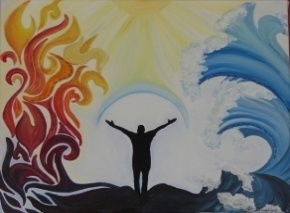 9. Khi chúng ta để ý (chú ý, đi theo...) đến điều răn Chúa, thì được Chúa hứa: ( Ñaùnh dấu  vào ô đúng) Sự bình an ngươi như sông, sự công bình ngươi như sóng biển. Dòng dõi ngươi như cát, hoa trái của ruột già ngươi như sạn. Danh ngươi chẳng bị diệt bị xoá trước mặt ta. Dẫn ngươi qua sa mạc mà không hề bị khát.	* Ê-sai: __________10. Tìm câu Kinh Thánh mô tả hình ảnh sau: 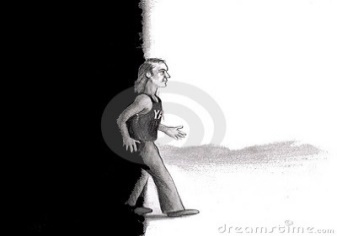 * Ê-sai: __________HỘI THÁNH TIN LÀNH VIỆT NAM (MN)CHI HOÄI TOÂ HIEÁN THAØNHBAN CƠ ĐỐC GIÁO DỤC* Họ và tên:______________________* Năm sinh _________ ĐT: _________